Handry čistiace 60x60cm,bavlna, 10kg/bal.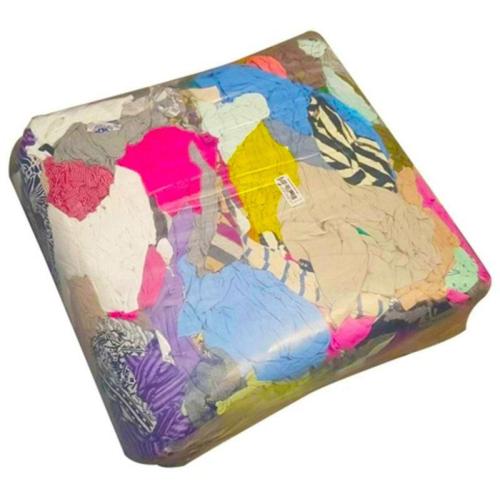 